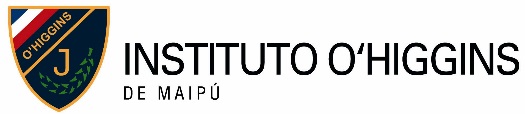 Lista de Útiles 2022     Pre –kínder INGLÉS: Se sugiere Texto: Mouse and Me!  Student book. Level 2.  (Incluye Workbook) Editorial Oxford.1 carpeta acordeón, tamaño oficio, con nombre del alumno y nombre de la asignatura: “INGLÉS”1 set  fundas  transparentes, tamaño oficio.1 plumón pizarra.	  Se sugiere, Texto: “Juego, dibujo y aprendo” (Desarrollando la eficiencia motriz). Editorial SOPENA (se especificará en primera reunión la Edición).    Se sugiere Texto: Trazos y letras Preescolar N°1, Caligrafix.Se sugiere Texto Lógica y números preescolar N° 1. Caligrafix.  1 cuaderno college formato ciencias (mitad de la hoja lineal, otra mitad croquis) (tapa azul o forro azul).1 block de cartulina holográfica.2 block de dibujo N°60.2 block de dibujo N°99.2 set de goma eva escarchada con autoadhesivo.1 block de cartulina española.2 paquetes de papel lustre de 16x16.1 carpeta de papel entretenido.20 láminas para termolaminar.1 perforadora con diseño.1 estuche con cierre marcado con su nombre  (*).1 caja de plumones de 12 colores (grandes tipo Jumbo).1 caja de lápices scripto de 12 colores.2 cajas de lápices de cera. Tamaño Jumbo.5 lápices grafito.4 plumones de pizarra (negro, rojo, azul y verde).1 plumón permanente biselado.1 caja de tizas de colores. Jumbo.2 caja de témpera de 12 colores.1 pincel espatulado N°10.4 cajas de plasticina blanda.1 tijera punta roma de buena calidad (marcada con nombre).2 set de lentejuelas con diseños.6 tubos de pegamento en barra.2 cola fría mediana, carpintera tapa roja.1 cinta de embalaje trasparente ancha.2 cintas masking tape de color  y  blanca.1 cinta doble faz, buena calidad.2 metros  de velcro autoadhesivo.1 ovillo de cáñamo  color natural o de color.2 metros de cinta bebé verde y rojo con lurex.1 par de cordones tubular, preferiblemente de color.1 paquete de palos de helado de colores (tamaño grande).1 paquete de palos de helado natural (tamaño grande).30 vasos plásticos transparentes.30 platos de cartón blancos.2 festones de papel crepé (verde, rojo, blanco, azul de preferencia).1 set de stickers .1 paquete de botones.2 paquete de ojos locos.1 paquete de clip de colores.2 contenedores  (a definir en la primera reunión).1 set de lanas de colores.1 croquera tamaño oficio.1 carpeta tipo sobre con broche, tamaño oficio.1 caja de témpera metalizada.1 pincel espatulado N°4.1 paquete palos de helado color natural, tamaño pequeño.1 paquete palos de helado de  color, tamaño pequeño.2 láminas de corcho.1 block de cartulina de color.2 paquetes de papel lustre, tamaño pequeño.1 paquete de palotines.2 pliegos de papel Kraft.8 fotos tamaño carnet (ideal con polera del colegio).1 set de limpiapipas.IMPORTANTE: (*) El estuche debe permanecer diariamente en la mochila con los siguientes materiales:12 lápices de colores  de madera.1 lápiz grafito Nº 2.1 sacapuntas con depósitoTodo material enviado debe venir marcado en su caja o bolsa con el nombre y curso del alumno. Es posible  que se soliciten otros materiales durante el año.  La colación se debe enviar en una bolsa de género marcada con su nombre todos los días, y respetar la minuta de colación durante todo el año.Se solicita que la mochila sea sin ruedas y que cuente con un gancho para perchero.Se solicita marcar todas las prendas de vestir con nombre y apellido (cotona, delantal, chalecos, cuellos, gorros, mochilas, evitando pérdidas y confusiones).La lista de útiles se recepcionará a partir del día 07 de marzo, hasta el 31 de marzo (se sugiere respetar las fechas).